Bible story – the Good samaritan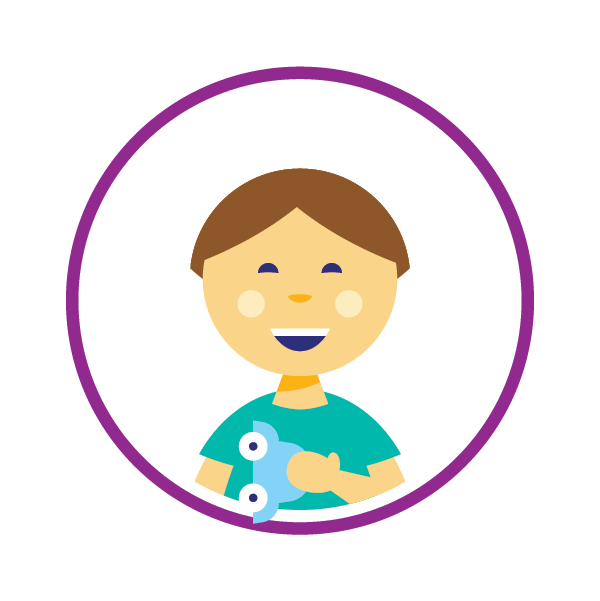 When Jesus was on earth, he wanted everyone to know what God thought. So, he took every opportunity to teach people about God’s heart. One day a religious expert stood up to test Jesus by asking him this question: “Teacher, what should I do to inherit eternal life?”Jesus replied, “What does the law say?”The man answered, “‘You must love the Lord your God with all your heart, all your soul, all your strength, and all your mind.’ And, ‘Love your neighbor as yourself.’”“Right!” Jesus told him. “Do this and you will live!”The man then asked, “And who is my neighbor?”Jesus replied with a story: “A Jewish man was traveling from Jerusalem down to Jericho, and he was attacked by bandits. They stripped him of his clothes, beat him up, and left him beside the road.Then a priest came along, but when he saw the man lying there, he crossed to the other side of the road and passed by him. Another man who worked in the temple, who was called a Levite, walked over and looked at him lying there, but he also passed by on the other side.Then a Samaritan came along. Samaritans were hated by Jews and they were seen as worse than Jews, and Jews would not interact with them. When the Samaritan saw the man, he felt compassion for him. Going over to him, the Samaritan cared for his wounds with olive oil and wine and bandaged them. Then, he put the man on his own donkey and took him to an inn, where he took care of him. The next day, he handed the innkeeper two silver coins, telling him, ‘Take care of this man. If his bill runs higher than this, I’ll pay you the next time I’m here.’“Now which of these three would you say was a neighbor to the man who was attacked by bandits?” Jesus asked.The man replied, “The one who showed him mercy.”Then Jesus said, “Yes, now go and do the same.”Bible verseFor we are God’s masterpiece. He has created us anew in Christ Jesus, so we can do the good things he planned for us long ago.”Ephesians 2:10Word of the week - GOODNESShttps://www.signingsavvy.com/sign/HELP/189/1Questions of the weekWhat did Jesus teach everyone?How to travel around the countryside.How to love your family.About God’s heart.Which two people didn’t help the hurt Jewish man on the road?A priest and a Levite man. A baker and a cook. A Pharisee and a Rabbi.Who was the man who helped the hurt Jewish man? The Jewish womanThe Samaritan manThe teacher of the lawSensory activity – let’s go shoppingWhat you will need:  Large laundry basket or large plastic bucket (big enough for your child to sit in)Different heavy items that you might buy at the store (large container of oatmeal, bag of rice or beans, plastic bottles of water, boxes of cereal etc.) What you will do: Put different grocery items around your house for your child to find. Put them under tables, on windowsills, behind curtains etc.Ask your child to get specific items: Can you get me the cereal? If needed, have pictures of these items to show them what you are wanting. Have your child go find these items and put it in their shopping basket (laundry basket) and bring it back to you. Have them keep going to look for items until all of them are in their shopping basket. For variation they can have you help, or switch it up and have you look for the items. Benefits of the Activity: Scanning the house for these groceries improves focusing and fixation, depth perception, visual discrimination, spatial awareness and figure-ground.Once you have had them do this at home, take this skill to the store and have them help you find items when you are shopping. This will make shopping so much easier when they must go with you. Talk to your children about helping you find the groceries in the house. They were great helpers, and this is what Jesus calls us to be. Just like the Good Samaritan helped the Jewish man, they helped you and this makes Jesus happy. 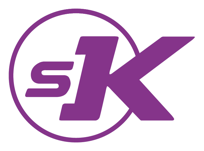 Disabilities|  